Госжилинспекция обязала управляющую организациюобеспечить исправное состояние окон в подъезде Жильцы  дома 1 по бульвару Есенина г. Липецка обратились с заявлением в Государственную жилищную инспекцию Липецкой области по вопросу неисправного состояния оконных рам  подъезда № 2 дома.Госжилинспекцией была проведена внеплановая выездная проверка, в ходе которой было установлено, что факты, изложенные в обращении,  получили подтверждение. В результате проведенной проверки установлено, что оконные рамы находятся в неисправном состоянии. 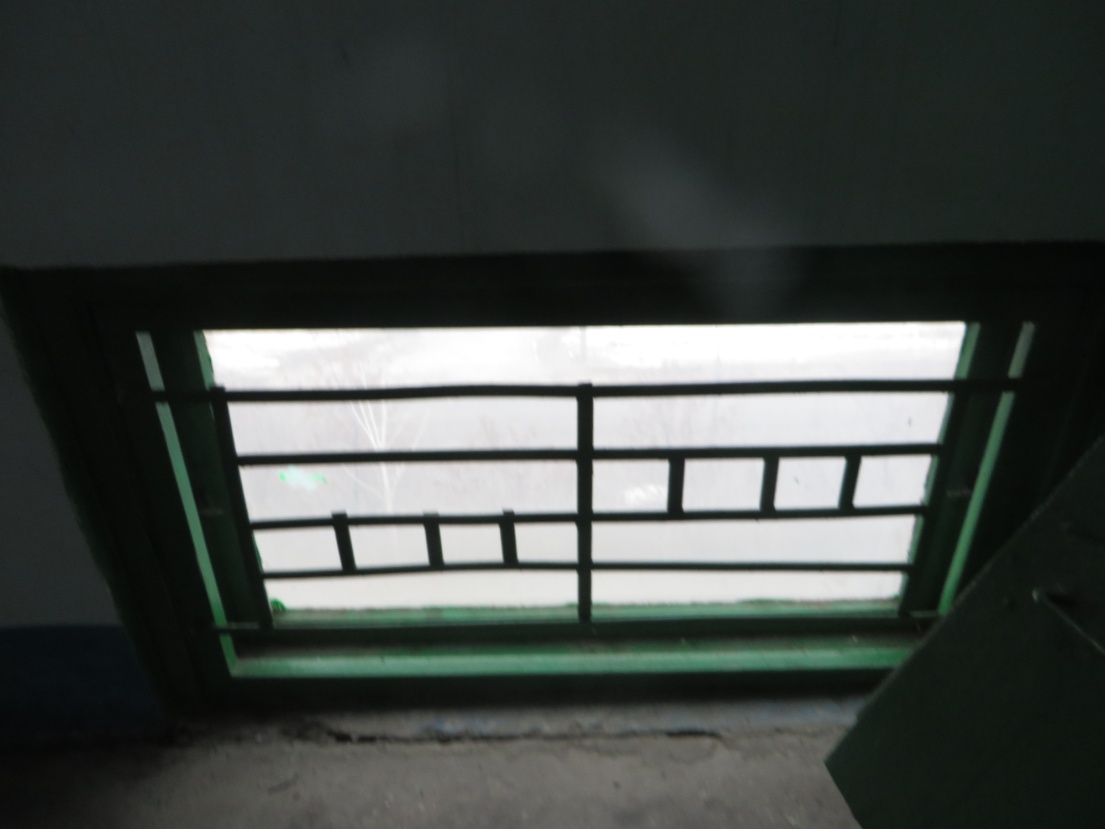 По результатам проверки управляющей компании ООО «ГУК «Стахановская» было выдано предписание об обеспечении исправного состояния оконных рам в подъезде № 2.    При проведении проверки исполнения предписания установлено, что вышеуказанное предписание исполнено в полном объеме. ООО «ГУК «Стахановская» произведена замена оконных рам в подъезде №2.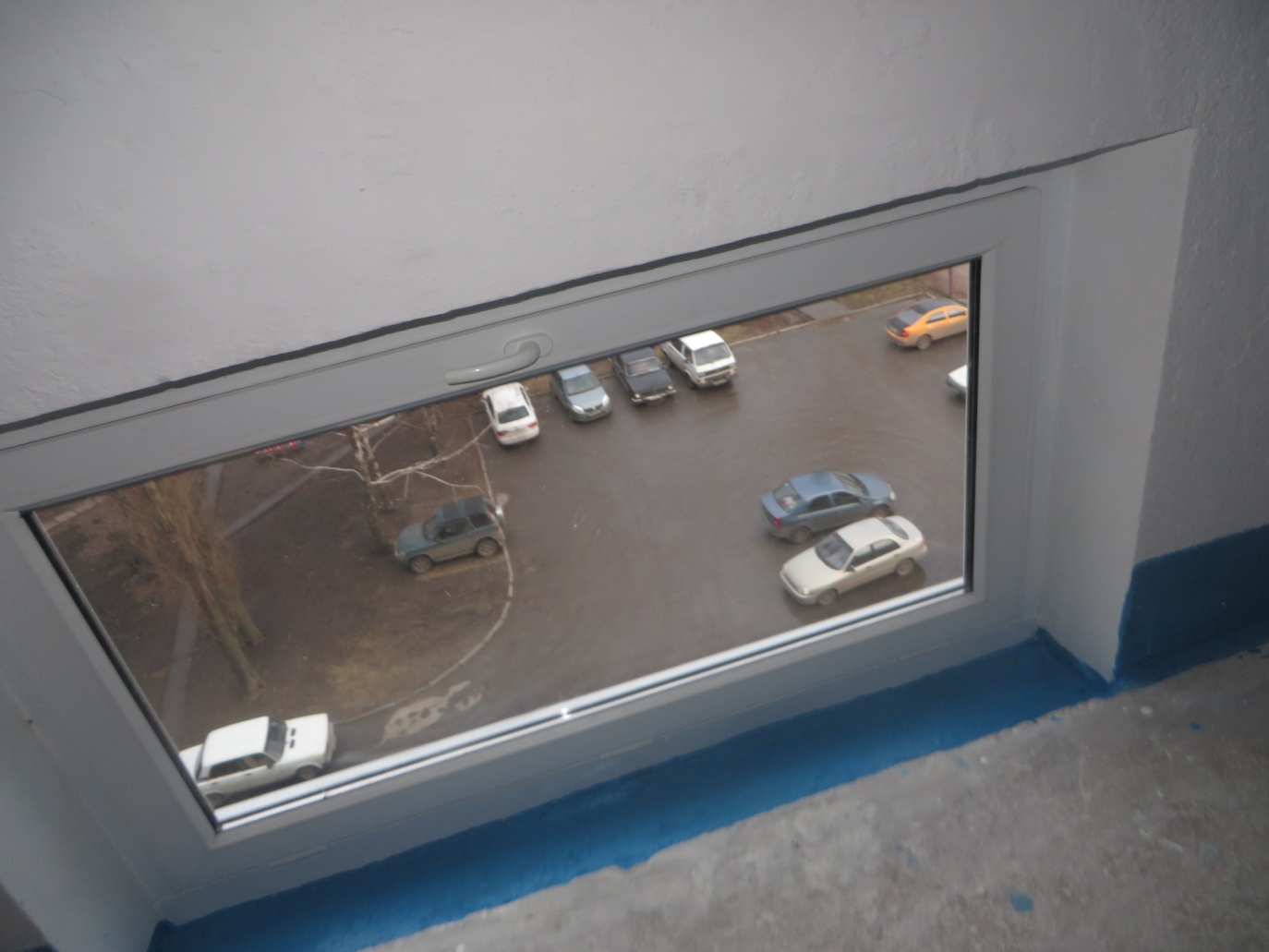 